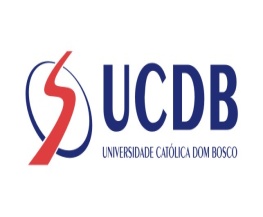 Termo de Autorização para Publicação Eletrônica na Biblioteca Digital da UCDB